План онлайн - мероприятий,  посвященный празднованию 75 ВОВ в  филиале МКОУ «Сызгинская ООШ»- Озерская НШМуниципальный этап Акции открыток «Моя открытка ветерану», посвященного 75 — летию Великой Победы с 24 апреля 2020 года по 07 мая 2020 года
Акция «Моя открытка ветерану», посвященная Дню Победы в Великой Отечественной войне (в дальнейшем Конкурс.), проводится с целью воспитания у подрастающего поколения чувств сопричастности с великой историей нашего Отечества, привлечения внимания ее ветеранам, внимательного и заботливого к ним отношения. Конкурс проводится на территории МО Красноуфимский округ.
Заявки и фотографии изготовления открытки на участие в акции «Моя открытка ветерану» необходимо направить в МОУО МО Красноуфимский округ в срок до 07.05.2020 г. на электронную почту mono-kruf.@mail.ru
Условия проведения Конкурса.
Участники должны создать поздравительную открытку (сложенный вдвое • лист формата А4) для поздравления ветерана Великой Отечественной войны, труженика тыла.
Требования к открытке:
открытка должна быть изготовлена вручную, сложена вдвое, размер в сложенном виде формат А4. Лицевая сторона открытки оформляется авторским рисунком. Внутри открытки пишется текст — поздравление ветерану. На оборотной стороне открытки указывается ФИО, возраст участника и контактный телефон.
Это должна быть поздравительная открытка, а не просто рисунок.
Конкурс проводится по следующим номинациям:
- открытка, выполненная в технике графики или живописи.
- открытка, выполненная в технике аппликации;
- открытка, выполненная в смешанной технике (объемное конструирование, коллажи).
Участники конкурса.
В Конкурсе принимают участие образовательные организации, дополнительное образование детей МО Красноуфимский округ
Критерии оценки творческой работы:
- самостоятельность выполнения;
- художественная выразительность; - оригинальность исполнения; - эстетичность оформления.
Участники муниципального этапа Конкурса получат сертификаты участника.
Творческие работы открытки участников Конкурса будут вручены ветеранам и труженикам тыла в канун Дня Победы.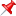 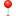 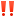 №МероприятиеШкольныйШкольныйМуниципальныйОтветственный 1Акция «Открытка ветерану»	24.04. – 07.05.2020с 24.04. – 07.05.2020с 24.04. – 07.05.2020с 24.04. – 07.05.2020ЗДУВР, классные руководители, воспитатель2 Конкурс рисунков «Одна победная весна»27.04.по 07.05ЗДУВР, классные руководители, воспитатель3Аудио поздравление ветерана  и тружеников тыла 09.05ЗДУВР, классные руководители, воспитатель4 Возложение  цветов и венков к мемориальному памятнику09.05.ЗДВР, классные руководители, воспитатель 